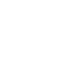 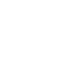 НОВООДЕСЬКА МІСЬКА РАДАМИКОЛАЇВСЬКОЇ ОБЛАСТІР І Ш Е Н Н ЯКеруючись пунктом 22 частини 1 статті 26 Закону України «Про місцеве самоврядування в Україні», статтею 137, частиною 2 статті 135 «Господарського кодексу України», статтею 327 «Цивільного кодексу України», враховуючи  положення Закону України «Про оренду державного та комунального майна», та з метою забезпечення ефективності використання комунального майна Новоодеської міської ради, міська радаВИРІШИЛА:Передати в оперативне управління (на баланс) відділу культури, молоді та спорту Новоодеської міської ради комунальне майно Новоодеської міської ради згідно додатку.Доручити виконавчому комітету Новоодеської міської ради зняти з балансу нерухоме майно та інші матеріальні цінності, зазначені в додатку. Доручити відділу культури, молоді та спорту Новоодеської міської ради прийняти на баланс нерухоме майно та інші матеріальні цінності, зазначені в додатку.Передачу в оперативне управління майна, наведеного в додатку, здійснити по актах прийому передачі, у встановленому законодавством порядку.Контроль за виконанням рішення покласти на постійну комісію з питань комунальної власності, благоустрою та інвестицій.Міський голова                                       	             Олександр ПОЛЯКОВДодатокдо рішення міської радивід 30.11.2023 року № 15Перелік комунального майна для передачі в оперативне управління відділу культури, молоді та спорту Новоодеської міської ради
Заступник міського голови 					Ігор ЖУРБАВід 30.11.2023 р. № 15м. Нова Одеса         XХХ позачергова сесія восьмого скликанняПро передачу комунального майна в оперативне управління відділу культури, молоді та спорту Новоодеської міської ради№ НайменуванняІнвентарний №Кількість1.Нежитлова  будівля Школи, площею 714,6 м2, за адресою: с. Михайлівка, вул. Хомченка, 98Нежитлова  будівля Школи, площею 714,6 м2, за адресою: с. Михайлівка, вул. Хомченка, 98Нежитлова  будівля Школи, площею 714,6 м2, за адресою: с. Михайлівка, вул. Хомченка, 981.1.Будівля споруди школи с. Михайлівка10131018311.2.Підвал10131018411.3.Туалет10131018511.4.Котельня10131018611.5.Басина10131018711.6.Котел  універсальний10142036511.7.Котел КС5010142036611.8.Насос к-18-1610142036711.9.Циркулюючий насос10142036811.10.Дерева101700003371.11.Кущі101700004431.12.Пожарний щит11131191811.13.Цистерна11131191911.14.Шафа книжна11131192011.15.Стільці шкільні11131192171.16.Парта11131192211.17.Лічильник НИК11131192311.18.АП-3 3ф 5-12011131192411.19.Стінка гімнастична11131192511.20.Лава гімнастична11131192611.21.Стійка гімнастична11131192711.22.Стійка гімнастична11131192811.23.Снаряд комбінований11131192911.24.Спортивне обладнання11131193011.25.Стільці шкільні11131193171.26.Шафа 11131193221.27.Шафа11131193311.28.Парти11131193451.29.Стілець шкільний11131193511.30.Ящик для лічильника11131193611.31.Ящик для лічильника11131193721.32.Карнизи, 3м11131193821.33.Кільце баскетбольне11131193921.34.Карниз 2,5 м11131194021.35.Колісники (чавунне литво)11131194131.36.Занавіски 2,5 4,51114114733